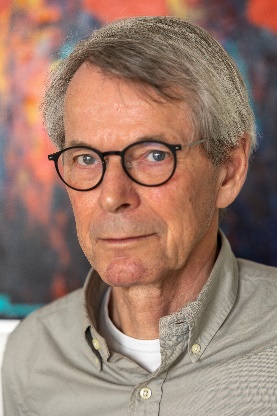 BYGGESAGKYNDIGKLAUS KAACK ANDERSENKontakten formidles via provstiudvalgetProvstiets byggesagkyndige kan foretage diverse besigtigelser efter aftale med provstiudvalget.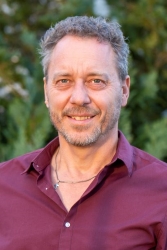 PERSONALEKONSULENTJACOB LYSEMOSE2258 2911jlh@km.dkHjælp til personalesager:løn, stillingsindhold, beregning af timetal/rammetid, afskedigelse, sygdom, stillingsændring, dialog med fagforeninger.Desuden bistand ifb. medprovstiprojekter, ansættelser på provstiplan, øvrige personalemæssige projekter dækkende hele provstietprojekter for menighedsrådene, samarbejde omkring personale, gennemførelse af ændringer i personaleressourcer mv.tovholder for erfa-grupper (kontaktpersoner, sekretær for lønudvalg mv.)konflikthåndteringoprettelse af samarbejder mellem menighedsråd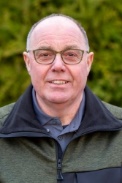 DRIFTSKONSULENT KIRKEGÅRDEOLE DAUGAARD2339 8659oadaugaard@gmail.dkVed indkøb af større maskiner kan Ole Daugaard kontaktes med henblik påafdækning af behovforslag til maskintyper Endvidere ifb. med:Tilrettelæggelse af timeforbrug på kirkegårdenudarbejdelse af plejeplanerkvalitetssikring.Hvis der skal søges midler i provstiet til større maskinindkøb, skal der vedlægges en udtalelse fra driftskonsulenten.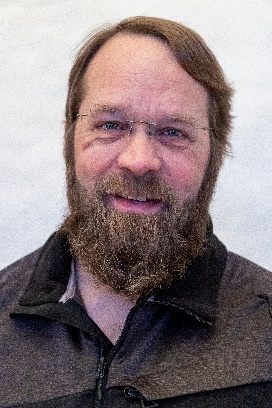 KLIMATEKNIKERBRIAN HEDEGAARD4028 0160brian@hedensted-vvs.dkProvstiets menighedsråd har i samarbejde lavet en ordning om at klimatekniker Brian Hedegaard 1-2 gange årligt besøger det enkelte sogn for at sikre den bedst mulige energistyring og et sundt indeklima, der både er behageligt og tager hensyn til de særlige forhold i de gamle bygninger.Brian Hedegaard tager selv kontakt til graver og kirkeværge, men kan også kontaktes af menighedsråd ved særlige behov.Ordningen betales af provstiudvalgskassen.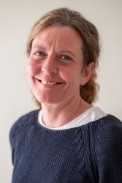 KIRKE-/SKOLE-MEDARBEJDERKIRSTEN ØSTERGAARD2932 0022kio@km.dkKirsten Østergaard er ansat i en fuldtidsstilling som skole-kirke-medarbejder.  Kirsten Østergaard samarbejder med skolerne i Hedensted Kommune som en ekstra ressource: Menneskeligt, didaktisk, og fagligt – på alle områder, hvor skolen og kirken har en fællesnævner inden for trinmål og tværfaglighed. 